STATE OF 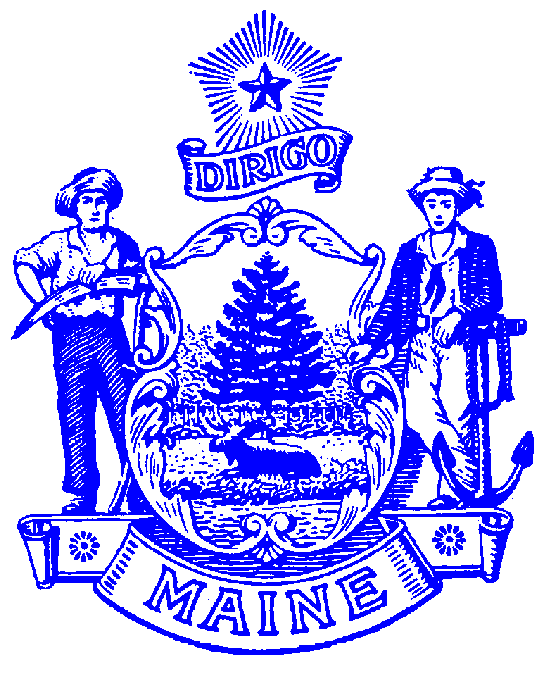 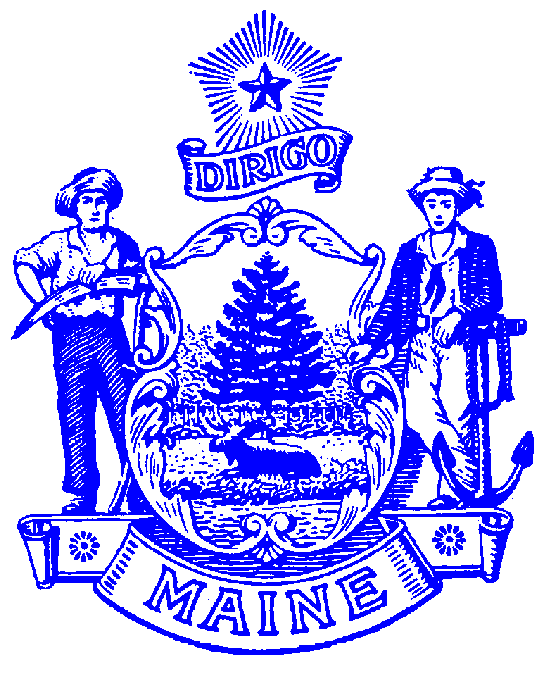 DEPARTMENT OF LABOR54 STATE HOUSE STATIONAUGUSTA, MAINE  04333-0054February 28, 2018Senator Amy Volk, ChairRepresentative Ryan Fecteau, ChairState of Maine 128th LegislatureCommittee on Labor, Commerce, Research and Economic DevelopmentRe:  Employment First Maine Coalition Report and RecommendationsDear Senator Volk, Representative Fecteau and Committee Members:In the letter dated January 18, 2018 requesting an update on our efforts related to Public Law Title 26, Chapter 41, The Employment First Maine Act the Departments of Labor, Health and Human Services and Education are jointly providing the attached report.The report highlights some of the many employment activities underway, including those which address recommendations identified in the Employment First Maine Coalition’s final report submitted to The Labor Committee on January 16th, 2018.  The Departments appreciate the Committee’s support of the employment of people with disabilities in Maine and efforts across the state by individuals with disabilities, families, the business community, educational systems, advocacy groups, and service provider agencies, to achieve the vision of The Employment First Maine Act.  Together, we know that preparing and supporting this untapped workforce and the employers who need them is important for Maine. Sincerely,John Butera			Ricker Hamilton			Robert HassonDOL Commissioner		DHHS Commissioner			DOE CommissionerEnclosure 